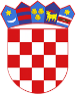 R  E  P  U  B  L  I  K  A    H  R  V  A  T  S  K  APOŽEŠKO-SLAVONSKA ŽUPANIJAGRAD POŽEGA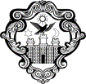 GradonačelnikKLASA: 622-01/23-02/2URBROJ: 2177-1-02/01-23-2Požega, 1. rujna 2023.GRADSKOM VIJEĆU GRADA POŽEGEPREDMET: Izvješće o realizaciji Programa javnih potreba u sportu u Gradu Požegi za prvo polugodište 2023. godine,- dostavlja seNa osnovi članka 62. stavka 1. podstavka 34. Statuta Grada Požege (Službene novine Grada Požege, broj: 2/21. i 11/22.), članka 59. stavka 1. Poslovnika o radu Gradskog vijeća Grada Požege (Službene novine Grada Požege broj: 9/13., 19/13., 5/14., 19/14., 4/18., 7/18. – pročišćeni tekst, 2/20., 2/21. i 4/21. – pročišćeni tekst), dostavlja se Naslovu na razmatranje i usvajanje Izvješće o realizaciji Programa javnih potreba u sportu u Gradu Požegi za prvo polugodište 2023. godine.Pravna osnova za predloženo Izvješće je u odredbi članka 35. stavka 1. točke 6. Zakona o lokalnoj i područnoj (regionalnoj) samoupravi (Narodne novine, broj: 33/01, 60/01. – vjerodostojno tumačenje, 129/05., 109/07., 125/08., 36/09., 150/11., 144/12., 19/13. – pročišćeni tekst, 137/15. – ispravak, 123/17., 98/19. i 144/20.), članka 88. Zakona o proračunu (Narodne novine, broj: 144/21.), te članka 39. stavka 1. podstavka 20. Statuta Grada Požege (Službene novine Grada Požege, broj: 2/21. i 11/22.).GRADONAČELNIKdr.sc. Željko Glavić, v.r.PRIVITAK:Zaključak Gradonačelnika Grada Požege Prijedlog Zaključka Gradskog vijeća Grada Požege Izvješće o realizaciji Programa javnih potreba u sportu u Gradu Požegi za prvo polugodište 2023. godineR  E  P  U  B  L  I  K  A    H  R  V  A  T  S  K  APOŽEŠKO-SLAVONSKA ŽUPANIJAGRAD POŽEGAGradonačelnikKLASA: 622-01/23-02/2URBROJ: 2177-1-02/01-23-3Požega, 1. rujna 2023.Na temelju članka 44. stavka 1. i članka 48. stavka 1. točke 7. Zakona o lokalnoj i područnoj (regionalnoj) samoupravi (Narodne novine, broj: 33/01, 60/01. – vjerodostojno tumačenje, 129/05., 109/07., 125/08., 36/09., 150/11., 144/12., 19/13. – pročišćeni tekst, 137/15. – ispravak, 123/17., 98/19. i 144/20.), članka 88. stavka 2. Zakona o proračunu (Narodne novine, broj: 144/21.) te članka 62. stavka 1. podstavka 34. i članka 120. Statuta Grada Požege (Službene novine Grada Požege: 2/21. i 11/22.), Gradonačelnik Grada Požege, dana 1. rujna 2023. godine, donosiZ A K L J U Č A KGradonačelnik Grada Požege podnosi Gradskom vijeću Grada Požege na razmatranje i usvajanje Izvješće o realizaciji Programa javnih potreba u sportu u Gradu Požegi za prvo polugodište 2023. godine.GRADONAČELNIKdr.sc. Željko Glavić, v.r.DOSTAVITI:Gradskom vijeću Grada PožegePismohrani.PRIJEDLOGR  E  P  U  B  L  I  K  A    H  R  V  A  T  S  K  APOŽEŠKO-SLAVONSKA ŽUPANIJAGRAD POŽEGAGradsko vijećeKLASA: 622-01/23-02/2URBROJ: 2177-1-02/01-23-4Požega, _. rujna 2023.Na temelju članka 35. stavka 1. točke 6. Zakona o lokalnoj i područnoj (regionalnoj) samoupravi (Narodne novine, broj: 33/01, 60/01. – vjerodostojno tumačenje, 129/05., 109/07., 125/08., 36/09., 150/11., 144/12., 19/13. – pročišćeni tekst, 137/15. – ispravak, 123/17., 98/19. i 144/20.), te članka 39. stavka 1. podstavka 20. i članka 119. stavka 1. Statuta Grad Požege (Službene novine Grada Požege, broj: 2/21. i 11/22.), Gradsko vijeće Grada Požege, na 22. sjednici, održanoj dana __. rujna 2023. godine, donosiZ A K L J U Č A Ko prihvaćanju Izvješća o realizaciji Programa javnih potreba u sportu u Gradu Požegi za prvo polugodište 2023. godineI.Gradsko vijeće Grada Požege prihvaća Izvješće o izvješće o realizaciji Programa javnih potreba u sportu u Gradu Požegi za prvo polugodište 2023. godine.II.Ovaj će se Zaključak objaviti u Službenim novinama Grada Požege.PREDSJEDNIKMatej Begić, dipl.ing.šum.DOSTAVITI:Gradonačelniku, ovdjeUpravnom odjelu za financije i proračun, ovdjeUpravnom odjelu za samoupravu, ovdjeUpravnom odjelu za društvene djelatnosti, ovdje Službi za unutarnju reviziju, ovdjePismohraniR  E  P  U  B  L  I  K  A    H  R  V  A  T  S  K  APOŽEŠKO-SLAVONSKA ŽUPANIJAGRAD POŽEGAGradonačelnikKLASA: 622-01/23-02/2URBROJ: 2177-1-02/01-23-5Požega, 1. rujna 2023.Na temelju članka 44. stavka 1. i članka 48. stavka 1. točke 7. Zakona o lokalnoj i područnoj (regionalnoj) samoupravi (Narodne novine, broj: 33/01, 60/01. – vjerodostojno tumačenje, 129/05., 109/07., 125/08., 36/09., 150/11., 144/12., 19/13. – pročišćeni tekst, 137/15. – ispravak, 123/17., 98/19. i 144/20.) i članka 62. stavka 1. podstavka 34. Statuta Grada Požege (Službene novine Grada Požege, broj: 2/21. i 11/22.), Gradonačelnik Grada Požege, dana 1. rujna 2023. godine, donosiI Z V J E Š Ć EO REALIZACIJI PROGRAMA JAVNIH POTREBA U SPORTU U GRADU POŽEGI ZA PRVO POLUGODIŠTE 2023. GODINEGradsko vijeće Grada Požege usvojilo je Program javnih potreba u sportu za 2023. godinu na svojoj 16. sjednici održanoj dana, 16. prosinca 2022. godine i njegove izmjene i dopune na 19. sjednici održanoj dana, 12. travnja 2023. godine (Službene novine Grada Požege, broj: 27/22. i 5/23.) (u nastavku teksta: Program). Kroz Program javnih potreba u sportu u prvom polugodištu 2023. godini sufinancirani su programi, kako slijedi:I. PROGRAM SPORTSKE AKTIVNOSTI1) RAD POŽEŠKOG ŠPORTSKOG SAVEZA:Donacije za redovnu djelatnost u športu - odnosi se na financiranje zajedničkih programa sporta, rad Požeškog športskog saveza, materijalnih troškova i održavanje sportskih objekata, stipendije vrhunskim sportašima, troškove sudaca, kotizacija i prijevoza.Donacije za rad športskih udruga - odnosi se na sufinanciranje kvalitetnog sporta i rada udruga.Donacije za rad športskih udruga sa invaliditetom - odnosi se na sufinanciranje rada sportskih udruga osoba sa invaliditetom kako bi se što bolje integrirali u društvo.Donacije za kapitalne investicije u športu – odnosi se na sufinanciranje kapitalnih donacija kod nabavke opreme ili kapitalnih ulaganja kod izgradnje ili dogradnje sportskih objekata. Sredstva su planirana u iznosu 6.640,00 €, a u izvještajnom  razdoblju realizirana u iznosu 2.727,61 € za elektronski semafor za SD Tomislav Pirc i trokot/četku za održavanje igrališta s umjetnom travom NK-a Slavonije.Zajednički program HOO i lokalne zajednice – „aktivne zajednice“ - odnosi se na sufinanciranje programa zajedno sa Hrvatskim olimpijskim savezom. Sredstva su planirana u iznosu 10.620,00 €, a realizirana u iznosu 10.599,38 € za nabavku tri kosilice, valjka i stroja za obilježavanje crta na vanjskim nogometnim igralištima.Ukupno planirana sredstva iznose 925.915,00 €, a realizirana 504.284,93 €.Realizacija programa, tabelarni dio:II. PROGRAM SPORTSKE PRIREDBE I MANIFESTACIJESportske priredbe i manifestacije – sredstva su planirana u iznosu 24.000,00 €, a u izvještajnom razdoblju realizirana u iznosu 12.410,25 €, odnosno isplaćena Požeškom športskom savezu po zaključcima Gradonačelnika za slijedeće namjene: 20. Kup grada Požege u samostrelu (SK Požega), Malonogometni turnir uz Dan grada Požege, Otvoreno PH u motokrosu (MK Požega Promet), Međunarodni turnir u stolnom tenisu "Požega open 2" (STK Požega), 19. Olimpijski festival dječjih vrtića, zatim za troškove organizacije sportskih priredbi i manifestacija za BBK Požegu, ŠD Loptu, AK Požegu, ŠUS Zlatnu dolinu, Sportske igre mladih te pehare i medalje.Navedenim programima (I.+II.) u 2023. godini planirano je financiranje javnih potreba u sportu u iznosu 949.915,00 €, a realizirano u prvom polugodištu 2023. godine u iznosu 516.695,18 €.GRADONAČELNIKdr.sc. Željko Glavić, v.r.22. SJEDNICA GRADSKOG VIJEĆA GRADA POŽEGETOČKA 4.c) DNEVNOG REDAI Z V J E Š Ć EO REALIZACIJI PROGRAMA JAVNIH POTREBA U SPORTU U GRADU POŽEGI ZA PRVO POLUGODIŠTE 2023. GODINEPREDLAGATELJ:		Gradonačelnik Grada PožegeIZVJESTITELJ:	Gradonačelnik Grada Požege i /ili pročelnica Upravnog odjela za društvene djelatnosti Rujan 2023.NAZIV KORISNIKANAMJENA SREDSTAVA/TEKUĆI PLAN/€REALIZIRANO U PRVOM POLUGODIŠTU 2023. GODINE/€1.POŽEŠKI ŠPORTSKI SAVEZAKTIVNOST/PROJEKT:4.279,02100.511,2092.020,007.432,60130.999,5521.580,99126.498,187.636,402.727,6110.599,380,001.POŽEŠKI ŠPORTSKI SAVEZDONACIJE ZA REDOVNU DJELATNOST U SPORTUzajednički programi sporta			      17.300,00rad saveza - (za plaće djelatnika)		    190.000,00materijalni troškovi i održavanje sportskih objekata230.200,00stipendije vrhunskim sportašima		      11.000,00suci, kotizacija, prijevoz				    206.000,00DONACIJE ZA RAD SPORTSKIH UDRUGArad sportskih udruga				      38.500,00sufinanciranje kvalitetnog sporta		    198.000,00DONACIJE ZA RAD SPORTSKIH UDRUGA S INVALIDITETOMrad sportskih udruga s invaliditetom		      15.000,00DONACIJE ZA KAPITALNE INVESTICIJE U SPORU kapitalne donacije sportskim društvima		        6.640,00ZAJEDNIČKI PROGRAMI HOO I LOKALNE ZAJEDNICE „AKTIVNE ZAJEDNICE“zajednički programi HOO			      10.620,00PROJEKT „UČENJE I USAVRŠAVANJE OSNOVNIHPLIVAČKIH AKTIVNOSTI, OBUKA NEPLIVAČA DJECE PREDŠKOLSKE I OSNOVNOŠKOLSKE DOBI“učenje i usavršavanje osnovnih plivačkih aktivnosti, obuka neplivača					        2.655,004.279,02100.511,2092.020,007.432,60130.999,5521.580,99126.498,187.636,402.727,6110.599,380,00U K U P N O925.915,00504.284,93